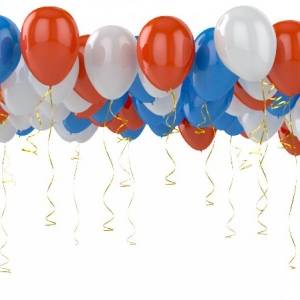 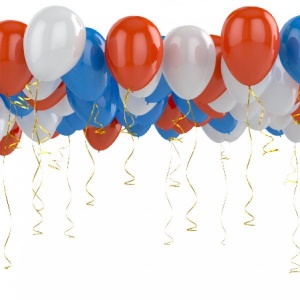 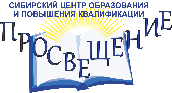 Лицензия № 9662 от 13.04.2016                                                                                 Для бухгалтеров, кадровиков, экономистов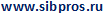 АНО ДПО «Сибирский Центр образования и повышения квалификации «ПРОСВЕЩЕНИЕ»ПРИГЛАШАЕТ ВАС НАЮБИЛЕЙНЫЙ СЕМИНАР-ПРАЗДНИКВ СВЯЗИ С 5-ЛЕТИЕМ ЦЕНТРА «ПРОСВЕЩЕНИЕ»В Б. зале Администрации Октябрьского района г. Новосибирска (г. Новосибирск, ул. Сакко и Ванцетти, 33, 1 этаж, (м. Октябрьская)) 21 Сентября  2018г с 10-00 – 17-00_______________________________________________________________________________________________________Уважаемые и дорогие наши слушатели!  В 2018 году Центр «Просвещение» отмечает свое 5-летие. Приглашаем Вас на наш праздничный юбилейный семинар. Мы очень хотим отметить его вместе с ВАМИ, теми кто на протяжении этих 5 лет был  с нами, выразив Вам признательность и благодарность, и теми, кто нас еще не знает. Будем рады познакомиться с Вами!Мы подготовили подарки и сюрпризы, которые Вас порадуют.  Это будет настоящий праздник.  Лето порадовало нас многочисленными изменениями в законодательстве, 
о которых на данном мероприятии Вас просветят наши замечательные лекторы.Спасибо, что Вы с нами все эти годы. Будем рады встрече с Вами, и новыми слушателями!Приходите обязательно! Ждем Вас!_____________________________________________________Серенкова Н.С. – директор Центра «Просвещение»в программе:«Оплата труда 2018-2019:все, что необходимо знать бухгалтеру и кадровику,  с учетом изменений в законодательстве, новейших разъяснений контролирующих органов, судебной практики. Сложные вопросы. Спорные ситуации»Инспекционные проверки и новации:- Проверки по-новому: ГИТ, ЦЗН, РОСКОМНАДЗОР.  - Инспекция по труду: «Проверочные листы» и таблица нарушений трудового законодательства по «тяжести». Поправки, планируемые к принятию до конца 2018 года: новые основания для внеплановой проверки инспекции по труду и введение добровольного внутреннего контроля, изменения в режиме труда и отдыха водителей. Обязательное прохождение профессиональных экзаменов для отдельных категорий работников. Когда кадровик будет ОБЯЗАН сдавать профессиональный экзамен? Медосмотр в выходной день. Включение в трудовой договор пункта об обязательстве работника уведомлять работодателя об изменении своих персональных данных. Можно ли отозвать работника из учебного отпуска, если он досрочно сдал сессию и написал заявление на отзыв его из отпуска. Как часто можно вносить изменения в штатное расписание? Можно ли требовать от работника справку о том, что он не был подвергнут административному наказанию за потребление наркотических средств или психотропных веществ без назначения врача либо новых потенциально опасных. Предварительный медосмотр совместителей при заключении трудового договора. Медосмотр «срочников» при процедуре «уволен-принят». Что делать, если работники не согласны с временем установления им отпуска в графике отпусков. Выход работника на работу в день сдачи крови по соглашению сторон. Стажировка без зарплаты. Что делать, если у работника на руках две трудовые книжки. Как предоставить отпуск, если отпуск на работе по совместительству длиннее, чем на основной работе. Неявки на работу, если работник вызван на допрос в полицию. О работницах – одиноких матерях. О выдаче трудовой книжки при увольнении работнику обособленного подразделения в случаях, когда трудовые книжки хранятся в головном офисе. Замена бессрочного договора на срочный. Судебная практика и другие изменения законодательства, актуальные на дату проведения.  - Центр занятости населения: особенности проведения проверок, изменение сроков подачи отчетности по квотам, новые КВОТЫ – молодые специалисты. Как выявляется дискриминация инвалидов – инструкция. - Роскомнадзор:Персональные данные 2018-2019 – обязательные документы для сайта, политика, положения. Анализ обновленных штрафных санкций Роскомнадзора с 2017 года. Является ли работодатель оператором персональных данных? Обязанность работодателя по постановке на учет в Роскомнадзор в качестве оператора персональных данных. Порядок проведения проверок в сфере защиты персональных данных. Трудовой кодекс о персональных данных. Взаимосвязь с ФЗ-152. Получаем, обрабатываем храним: порядок процедур в работе с ПД. Биометрические данные работников. Возможность использования, цели, объем. Копии документов работников, личные дела, фотографии … и другие НАРУШЕНИЯ работодателя. Избыточные персональные данные или штраф за ИНН работника. Установление заработной платы. Ошибки в формулировках трудового договора, локальных актов организации, влияющие на начисление заработной платы. Какие требования к минимальному размеру заработной платы нужно соблюдать в 2018 году, с учетом разъяснений Минтруда. Учет увеличения МРОТ с 2019 года при планировании фонда оплаты труда. Порядок и сроки выплаты заработной платы. Периодичность выплаты зарплаты и размер заработной платы за первую и за вторую половину месяца: новые разъяснения Роструда. Расчет с работником при увольнении: что нужно помнить. Сроки перечисления работникам выплат, не входящих в систему оплаты труда, и их влияние уплату НДФЛ. Расчетный листок: требования к форме и составу реквизитов (по результатам проверок),  мнение Минтруда о периодичности выдачи, способ выдачи. Необходимо ли хранить в организации расчетные листки работников.  Удержания из заработной платы. Виды и основания для удержаний. Типичные ошибки при осуществлении удержаний. Проблемы возврата излишне выплаченных работнику сумм (с учетом последней судебной практики). Максимальные размеры. Переплата заработной платы – порядок устранения ошибки и корректировки обязательств. Излишне выданные командировочные и другие случаи возврата лишних сумм. Позиция Верховного Суда об удержании задолженности работника при увольнении. Особенности удержания алиментов, смягчение ответственности за неуплату алиментов.  Рабочее время: учет и оплата. Изменения в порядке оплаты сверхурочной работы, работы в выходной и нерабочий праздничный день в связи с новыми решениями судов. Роструд о документальном оформлении работы в выходной и сверхурочной работы. Замена сверхурочной работы и работы в выходной отгулом: особенности оплаты при различных системах оплаты труда. Совместительство и совмещение. Командировка и разъездная работа.  Повышение квалификации работников: позиция Минтруда о порядке оплаты. Рекомендации Роструда по размеру месячной заработной платы работников с суммированным учетом рабочего времени, которым установлен оклад. Ошибки при установлении режима работы и нюансы заполнения Табеля учета рабочего времени, порождающие проблемы при расчете заработной платы и споры с работниками.  Расчет среднего заработка. Разъяснения Минтруда РФ. Особенности расчета среднего заработка в различных ситуациях: командировки, отпускные, пособия. Расчетный период. Состав выплат. Количество календарных дней, учет праздничных дней в неполном месяце. Повышение оплаты труда в организации. Учет премий при расчете среднего заработка. НДФЛ и страховые взносы. Летние изменения в главах 23 и 34 Налогового кодекса РФ и поправки, ожидаемые к принятию до конца года. Облагаемые и необлагаемые выплаты: новые разъяснения контролирующих органов, судебная практика (оплата медосмотров, питания работников, «прощенные» отпускные, перевод денег на карту физлица, займы и др. выплаты). Вычеты на детей: документальное оформление и порядок предоставления в сложных ситуациях (разъяснения ФНС и Минфина). Заполнение формы 6-НДФЛ в отношении отдельных выплат (премии месячные и годовые, командировки и другие выплаты по среднему, в т.ч. после увольнения работника, дивиденды и др.). Поправки в форму 2-НДФЛ, планируемые к принятию (с отчетности за 2018 год). Штрафы за неуплату страховых взносов: позиция ФНС. Правила исправления ошибок в СЗВ-М и новые основания для штрафов с 01.10.2018 г. Расчет по страховым взносам: разъяснения по заполнению в сложных ситуациях. Проект новой формы РСВ: к чему готовиться.  Ответы на вопросы слушателей (вопросы возможно присылать заранее на sibpros@yandex. ru).Читают: Гладкова Софья Германовна – главный редактор Издательского центра «Мысль»,   консультант-практик региона по вопросам бух. учета и налогообложения, автор книг по вопросам налогообложения, заработной платы, социального страхования серий  «Закон для всех»,  «Налоги года», «В помощь бухгалтеру», «Труд и закон» и др., председатель общественного совета при УФНС по НСО.Боярина Марина Владимировна - Эксперт по вопросам применения трудового законодательства и кадровому делопроизводству, аудитор (кадровое делопроизводство), специалист – практик по трудовым спорам (защита интересов работодателей и работников), консультант по вопросам безопасности, экономики и управления, бизнес-тренер__,,,,,,,,,,,,,,,,,,,,,,,,,,,,,,,,,,,,,,,,,,,,,,,,,,,,,,,,,,,,,,,,,,,,,,,,,,,,,,,,,,,,,,,,,,,,,,,,,,,,,,,,,,,,,,,,,,,,,,,,,,,,,,,,,,,,,,,,,,,,,,,,,,,,,,,,,,,,,,,,,,,,,,,,,,,,,,,,,,,,,,,,,,,,,,,,,,,,,,,,,,,,,,,,,,,,,,,,,,,,,,,,,,,,,,,,,,,,,,,,,,,,,,,,,,,,,,,,,,,,,,,,,,,,,,,,,,,,,,,,,,,,,,,,,,,,,,,,,,,,,,,,,,,,,,,,,,,,,,,,,,,,,,,,,,,,,,,,,,,,,,,,,,,,,,,,,,,,,,,,,,,,,,,,,,,,,,,,,,,,,,,,,,,,,Все вопросы семинара рассматриваются на конкретных примерах, с демонстрацией визуальных материалов на экране.Стоимость участия за одного слушателя:1200 руб!!!!!!(нал и б\нал (гарант. письма))В стоимость входят: авторскиекниги-новинки:  «Оплата труда. Гладкова СГ»,«Совместительство и совмещение. Гладкова СГ и Боярина МВ», «Командировка и разъездная работа. Гладкова СГ и Боярина МВ», «Проверки ГИТ. Боярина МВ».авторский информационный материал в электронном виде, письменные  принадлежности, 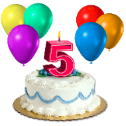 а также для Васпраздничный кофе-брейк, музыкальная пауза, сюрпризы и подарки всем слушателям,розыгрыш эксклюзивных, фирменных  призов(абонементы на посещение семинаров Центра «Просвещение», книги Издательства «Мысль», авторские подарки, сувениры и пр.), запись интервью и др.В продаже будет литература.По окончании выдается именной сертификат, с последующей выдачей удостоверения о повышении квалификации, соответствующего требованиям профстандарта о повышении квалификации от 16 ак. часов.Реквизиты для оплаты:АНО ДПО «СЦОиПК «Просвещение», г. Новосибирск, ул. Кирова, 113, Деловой центр «Северянка», оф.340, ИНН  5405479510,  КПП 540501001, р/с 40703810527000000011 БИК 045004867   К\С 30101810250040000867   Ф-л Сибирский ПАО Банк "ФК Открытие", Назначение платежа: Консультац. услуги, без НДС.предварительная регистрация:(указать ФИО, дата обучения, реквизиты)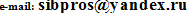 8(383)–209-26-61, 209-26-68,  89139364490, 89139442664  или  на сайте 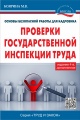 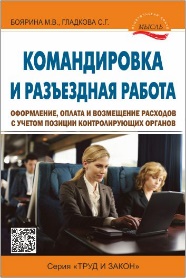 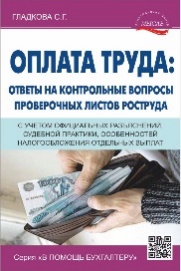 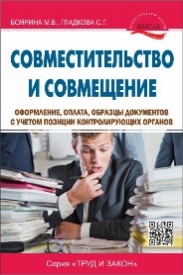 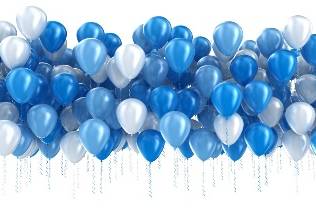 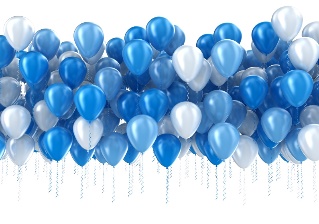 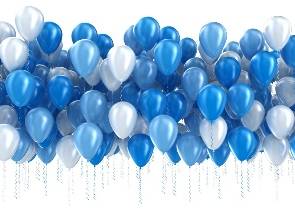 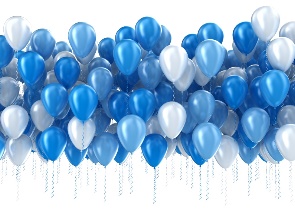 